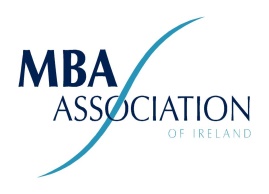 AGM 2023Standing OrdersAgenda:Adoption of Standing Orders (MB)Minutes of AGM 2021 (RN)President's Report (MB)Secretary’s Report (RN)Treasurer's Report (SC)Appointment of Accountants (SC)Determination of Annual Subscription Fee (MB)Election of Board (Chair)Any Other Business (Chair)2. Chairperson:The meeting shall be presided over by a Chairperson appointed by MBAAI Board. 3. Voting:All currently paid-up members in attendance shall have a vote. Students do not have a vote. 
Election to the Board shall be carried out via the straight vote system.
All other decisions shall be taken by a simple majority of those present and entitled to vote; except those to change the rules or to suspend or alter standing orders or to adjourn the meeting, these latter decisions shall be taken by a two thirds majority.All currently paid-up members shall have equal voting rights. In the event of a tie the Chairperson shall exercise a casting vote.

4. Minutes:Questions arising out of the minutes shall be allowed only if they relate to the accuracy of the minutes or are for the purpose of information.5. Reports:On the presentation by the President, Secretary or the Treasurer the adoption of their respective reports shall be proposed, seconded and discussed. They shall then be voted on. Motions which, in the opinion of the Chairperson, arise out of these reports shall be allowed.6. Points of order:A point of order shall be called only in cases of incorrect procedures, irrelevancy or transgression of the rules of the Association. It shall be raised immediately the perceived mistake takes place and addressed to the Chairperson who decides whether to allow it or not in accordance with the rules and standing orders.7. Suspension of Standing Orders:A motion to suspend Standing Orders, or part thereof, may be proposed provided that:
(a) in the opinion of the Chairperson such a suspension is urgently required
(b) the Standing Order, the suspension of which is being proposed, is specified
(c) the time for which suspension is required is specified
(d) such a suspension does not involve a transgression of the rules of the Association.
(e) the proposal is seconded.